Тема 12. Оформлення результатів наукових досліджень та їх впровадження у практикуВимоги до оформлення основного тексту дисертаціїВимоги до оформлення списку використаної літератури і джерелПринципи добору додатків до дисертаціїПроцедура рецензування результатів наукових дослідженьВимоги до дисертації доктора філософіїОформлення. Дисертація має бути викладена з науково-технічної точки зору та відповідати вимогам ДСТУ 8302:2015 “Інформація та документація. Звіти про науково-дослідні роботи. Загальні вимоги до оформлення дисертації та правила складання”, щоб здобути належний ступінь визнання в академічному світі.Новизна. Дисертаційне дослідження повинно відзначатися науковою оригінальністю та демонструвати істотний внесок автора у розв’язання наукової проблеми.Значимість. Дисертація кандидата наук повинно мати вагому наукову та практичну важливість, щоб бути значущим.Актуальність. Дисертаційна праця повинна бути не лише актуальною, але й спрямованою на вирішення наукової проблеми з важливим суспільним значенням.Методологія. Необхідно виконати дисертаційне дослідження на науково-методологічному рівні, використовуючи найсучасніші наукові методи та підходи.Обґрунтованість. Дисертаційне дослідження повинно містити належні обґрунтовані наукові результати, методи та інструменти.Самостійність. Дисертація кандидата наук повинна бути виконана автором особисто, з урахуванням його наукового внеску в дослідження, що підтверджено публікаціями у відповідних наукових виданнях.Відповідність тематиці. Дисертаційна робота мусить відповідати спеціалізації, на яку подається дисертація, аби бути такою, що відповідає вимогам наукової галузі.Оригінальність. Дослідження має бути виключно новим та унікальним, не може мати попередньої публікації чи захисту в інших вищих освітніх або наукових закладах.Обсяг. Щоб пройти академічну перевірку, робота повинна бути обмежена 200-300 сторінками тексту.Структура. Для належного складання слід дотримуватись наступної структури: вступ, аналіз літератури, матеріали та методи дослідження, результати дослідження, висновки та пропозиції, і, звісно ж, список використаної літератури.Виклад. Викладання дисертаційного дослідження має бути належною, логічною та науково обґрунтованою, використовуючи спеціальну термінологію та стиль науки.Захист. Перед захистом кандидату належить мати публікації у фахових виданнях, що максимально відповідають тематиці його наукового дослідження.Рецензування. Необхідно віддати на оцінку дисертацію двом докторам наук або доктору науки та вченому з вченим званням професора.Документація. Для подання дисертації важливо мати не лише саму працю, а й відповідну документацію: автореферат, план-конспект, заяву про подання та інші документи. Вимоги до оформлення дисертації та до цих документів встановлюються вищою атестаційною комісією.Вимоги до дисертації доктора наукОригінальність. Надзвичайно важливим аспектом є наявність оригінального внеску у світ науки та глибокого дослідження відповідної теми. Звичайно, здатність до креативного мислення та інноваційного підходу до проблематики є ключовим елементом, який визначає успіх дослідження. Однак, нам необхідно також зазначити, що робота не повинна повторювати попередні дослідження, а натомість, повинна містити унікальні ідеї та концепції, які можуть допомогти у розв’язанні складних проблем та покращенні якості наукових досліджень. Тож, вирішальним завданням дослідника є створення дисертації, яка буде вражати своєю оригінальністю та інноваційним підходом до вивчення проблематики.Методологія. Як і в приготуванні страв, у науці теж необхідно мати якісний рецепт для досягнення бажаного результату. І не дивно, що у дисертаційного дослідження також велике значення має детальний опис методології, що застосовувалась у дослідженні. Вона повинна бути не лише належно обґрунтованою, а й відповідати всім вимогам наукового методу. Без правильної методології, як без гострого ножа в кулінарії, дисертація не зможе набути того смаку і якості, що робить її неповторною та вражаючою.Обсяг. Загалом, встановлено, що розмір дисертації може варіюватись від 150 до 300 сторінок, проте важливо розуміти, що цей показник не повинен бути єдиним критерієм оцінки роботи. Важливішим є те, щоб наукова праця була максимально обґрунтованою та чітко структурованою, що дозволить читачеві легко зрозуміти проведене дослідження та його результати.Структура. Докторська дисертація мусить мати ясну та логічну структуру, яка включає наступні ключові розділи: вступ, літературний огляд, методологію, результати, висновки та список використаних джерел. Кожен з цих розділів відіграє важливу роль у процесі дослідження, який відображає наукові знання та вміння автора, його/її здатність до аналізу та висновків.Форматування. Дисертація повинна задовольняти форматні вимоги, накладені відповідним університетом або факультетом. Такі вимоги можуть охоплювати шрифт, розмір сторінки, відступи, інтервали між рядками та інші форматувальні параметри. Незаперечно, вимоги до оформлення дисертації допомагають забезпечити консистентність та стандартизацію дослідницьких творів, тому що вони сприяють зручній читабельності та зберігають зовнішній вигляд документу в гарному стані.Бібліографія. У кожній гідній дисертації повинна міститись повна та ретельно оформлена бібліографія, що відображає усі джерела, що використовувалися для проведення дослідження. Ця бібліографія має включати в себе не лише наукові статті, журнали та книги, а й інші джерела, які були запрошені до участі у цій нелегкій роботі, такі як матеріали конференцій та інші академічні видання. Тільки така ретельність та детальність може забезпечити належний рівень науковості та достовірності дисертаційного дослідження.Наукова мова. Якщо бажаєш, щоб твоє дослідження було визнане та поважане, найкраще використовувати мову, яка буде зрозумілою для спеціалістів зі спеціальності. Тож чіткість та ясність – ключові вимоги до оформлення дисертації 2024.Захист. Цей відповідальний етап полягає в тому, що дослідник має нагоду викласти свої висновки перед науковою радою, відповісти на потенційно складні запитання та зуміти зробити переконливі обґрунтування своїх результатів.Наукові результати. Дослідження в дисертації повинно надати наукові результати, які мають не лише теоретичне значення, а й практичне застосування. Кандидат повинен переконливо продемонструвати, що його дослідження має визначальне значення для відповідної галузі науки.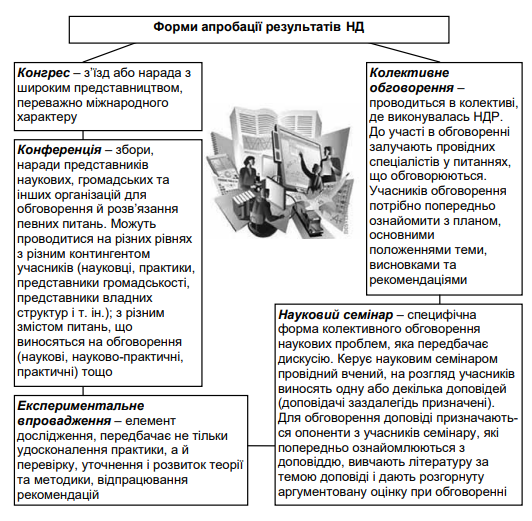 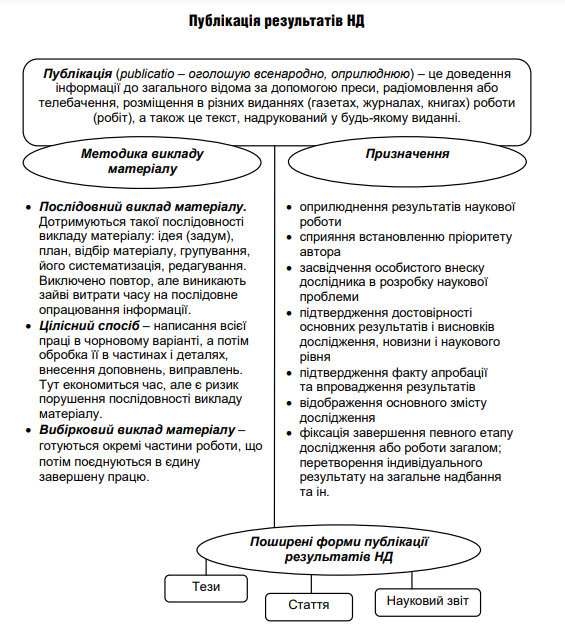 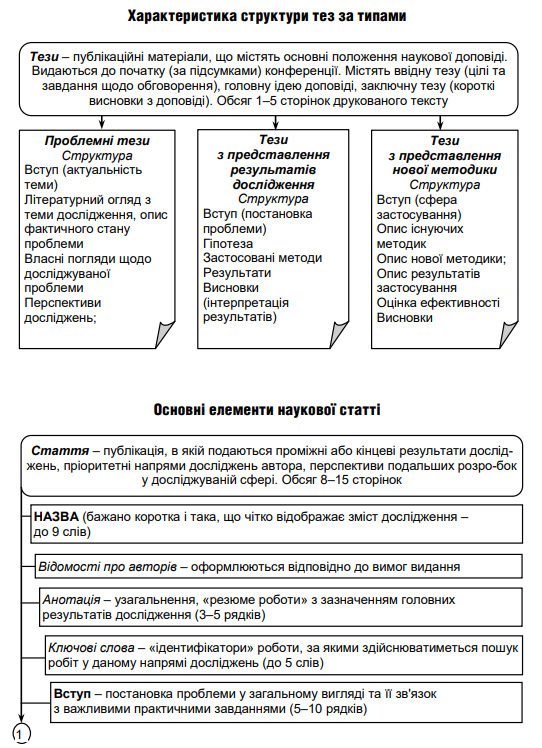 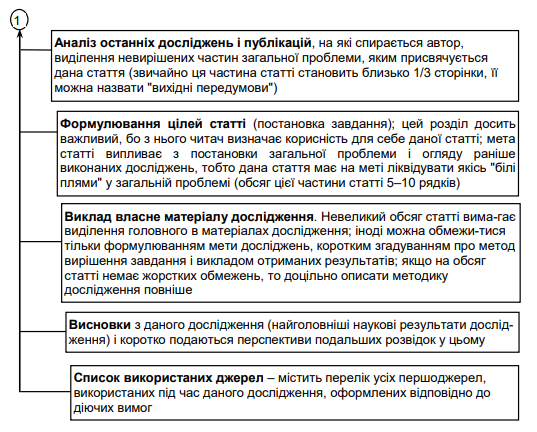 